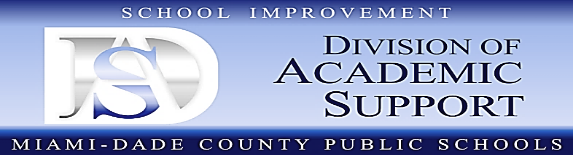 Updated 2017-2018 Charter EESAC Assurance Checklist Educational Excellence School Advisory Committee ComplianceWork Location#:____________   School Name: _________________________________________By checking the items below, the school ensures that the Educational Excellence School Advisory Committee (EESAC) will be in compliance with School Board Bylaws & Policy (SBBP) and State Statutes for the 2017-2018 school year.The signatures below confirm that all of the items listed above will be completed during the 2017-2018 school year.Upload the 2017-2018 Charter EESAC Assurance Checklist to the “2017-2018 Charter EESAC Assurance Checklist Upload” link found at http://osi.dadeschools.net, on or before Friday, October 13, 2017.RequirementsCheckAt least four EESAC meetings will be held for the 2017-2018 school year.All EESAC meetings will be advertised with Citizen Information Center at least 5 business days prior to the scheduled meeting date.The EESAC roster and bylaws will be reviewed and updated on or before Friday, September 29, 2017.The Principal and EESAC Chair will verify the EESAC Roster on or before Friday, November 17, 2017.All EESAC agendas will include the monitoring and implementation of the SIP/Action Plan.The EESAC will review and approve the 2017-2018 SIP/Action Plan (if applicable) on or before Thursday, October 26, 2017.The EESAC will ensure that quorum is established at all meetings where a vote is conducted.All EESAC meeting minutes will be posted to the OSI website (osi.dadeschools.net) and will contain language to support the monitoring of the SIP/Action Plan.All meeting minutes will be approved by EESAC.All meeting minutes will be verified by the principal, with the exception of the last meeting of the 2017-2018 school year which will remain in the “Pending Verification” column until the 2018-2019 school year.The EESAC will review and approve the Mid-Year Review (as applicable).The EESAC will review and approve the End-of-Year Sip.PrincipalPrint Name:Signature:Date:EESAC ChairPrint Name:Signature:Date:Charter School Board ChairPrint Name:Signature:Date: